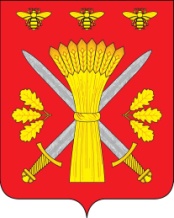 РОССИЙСКАЯ ФЕДЕРАЦИЯОРЛОВСКАЯ ОБЛАСТЬАДМИНИСТРАЦИЯ ТРОСНЯНСКОГО РАЙОНАПОСТАНОВЛЕНИЕот  30 ноября  2023 г.                                                                      № 352                   с.ТроснаО внесении изменений в постановление администрации Троснянского района от 14 января 2013 года № 2 «Об образовании избирательных участков, участков референдума на территории Троснянского района»
           В соответствии со статьей 19 Федерального закона от 12 июня 2002 года № 67-ФЗ «Об основных гарантиях избирательных прав и права на участие в референдуме граждан Российской Федерации», ПОСТАНОВЛЯЕТ:1.Внести следующее изменение в приложение 2 к постановлению администрации Троснянского района от 14 января 2013 года № 2 (в редакции постановлений администрации Троснянского района от 21.07.2014 г. № 221, 26.08.2014 г. № 257, 26.02.2016 г. № 22, 01.08.2016 г. № 117, 29.09.2017 г. № 225, 09.07.2018 № 199, 29.01.2020 г. № 24, 17.07.2020 г. № 155, 31.03.2021 г. № 83, 14.05.2021 г. № 117, 24.01.2023 г. № 10, 29.06.2023 г. № 199):1) строку 7 изложить в следующей редакции:2.Направить настоящее постановление в территориальную избирательную комиссию Троснянского района.3.Опубликовать настоящее постановление в районной газете «Сельские зори» и разместить на официальном сайте администрации Троснянского района.4.Контроль за исполнением настоящего постановления оставляю за собой.Глава района                                                                А.В. Левковский7.677пос. КолычевскийВ границах населенных пунктов: пос. Белый Немед, с. Высокое,пос. Колычевский,пос. Покровский,д. Редогощь, д. Слободка,с. Студенок, пос. Троицкийпос. Колычевский, д. 13, кв. 3, нежилое помещение, тел. 8-920-285-33-95